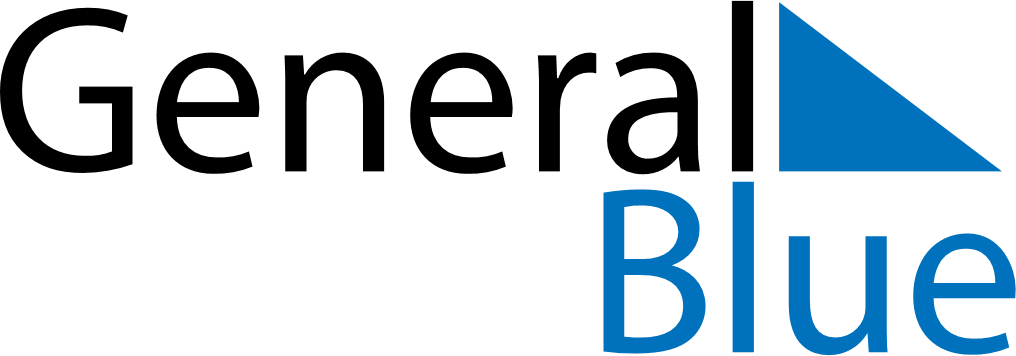 November 2024November 2024November 2024November 2024November 2024November 2024Saint-Etienne, FranceSaint-Etienne, FranceSaint-Etienne, FranceSaint-Etienne, FranceSaint-Etienne, FranceSaint-Etienne, FranceSunday Monday Tuesday Wednesday Thursday Friday Saturday 1 2 Sunrise: 7:21 AM Sunset: 5:30 PM Daylight: 10 hours and 8 minutes. Sunrise: 7:23 AM Sunset: 5:28 PM Daylight: 10 hours and 5 minutes. 3 4 5 6 7 8 9 Sunrise: 7:24 AM Sunset: 5:27 PM Daylight: 10 hours and 2 minutes. Sunrise: 7:26 AM Sunset: 5:25 PM Daylight: 9 hours and 59 minutes. Sunrise: 7:27 AM Sunset: 5:24 PM Daylight: 9 hours and 57 minutes. Sunrise: 7:28 AM Sunset: 5:23 PM Daylight: 9 hours and 54 minutes. Sunrise: 7:30 AM Sunset: 5:21 PM Daylight: 9 hours and 51 minutes. Sunrise: 7:31 AM Sunset: 5:20 PM Daylight: 9 hours and 48 minutes. Sunrise: 7:33 AM Sunset: 5:19 PM Daylight: 9 hours and 46 minutes. 10 11 12 13 14 15 16 Sunrise: 7:34 AM Sunset: 5:18 PM Daylight: 9 hours and 43 minutes. Sunrise: 7:35 AM Sunset: 5:17 PM Daylight: 9 hours and 41 minutes. Sunrise: 7:37 AM Sunset: 5:15 PM Daylight: 9 hours and 38 minutes. Sunrise: 7:38 AM Sunset: 5:14 PM Daylight: 9 hours and 36 minutes. Sunrise: 7:39 AM Sunset: 5:13 PM Daylight: 9 hours and 33 minutes. Sunrise: 7:41 AM Sunset: 5:12 PM Daylight: 9 hours and 31 minutes. Sunrise: 7:42 AM Sunset: 5:11 PM Daylight: 9 hours and 28 minutes. 17 18 19 20 21 22 23 Sunrise: 7:44 AM Sunset: 5:10 PM Daylight: 9 hours and 26 minutes. Sunrise: 7:45 AM Sunset: 5:09 PM Daylight: 9 hours and 24 minutes. Sunrise: 7:46 AM Sunset: 5:08 PM Daylight: 9 hours and 21 minutes. Sunrise: 7:48 AM Sunset: 5:07 PM Daylight: 9 hours and 19 minutes. Sunrise: 7:49 AM Sunset: 5:07 PM Daylight: 9 hours and 17 minutes. Sunrise: 7:50 AM Sunset: 5:06 PM Daylight: 9 hours and 15 minutes. Sunrise: 7:52 AM Sunset: 5:05 PM Daylight: 9 hours and 13 minutes. 24 25 26 27 28 29 30 Sunrise: 7:53 AM Sunset: 5:04 PM Daylight: 9 hours and 11 minutes. Sunrise: 7:54 AM Sunset: 5:04 PM Daylight: 9 hours and 9 minutes. Sunrise: 7:55 AM Sunset: 5:03 PM Daylight: 9 hours and 7 minutes. Sunrise: 7:57 AM Sunset: 5:02 PM Daylight: 9 hours and 5 minutes. Sunrise: 7:58 AM Sunset: 5:02 PM Daylight: 9 hours and 3 minutes. Sunrise: 7:59 AM Sunset: 5:01 PM Daylight: 9 hours and 2 minutes. Sunrise: 8:00 AM Sunset: 5:01 PM Daylight: 9 hours and 0 minutes. 